Today you will have a lesson at the Sports Museum. You will have to complete different tasks to learn more about the history of football in Russia. At the end of the lesson, you will write an e-mail to your English pen-friend.We start the lesson in the hall “The origin of sports”. It is well known that football came to Russia from Britain.Task 1. Read the text about the origin of football in Russia at the beginning of the 20th century. What football team is mentioned in the text? Find the exhibit item which is dedicated to this team. It is thanks to the British that football came to Russia at the end of the 19th century. The first domestic teams in St. Petersburg and Moscow were partly and sometimes completely, composed of foreigners living in the Russian Empire. In the 19th century, English textile production was the most innovative in Europe. At the two Morozov’s factories in Orekhovo-Zuevo, the foreigners held high positions and received huge salaries. The English workers organized a football club in Orekhovo-Zuevo at the beginning of the 20th century. The founder of the football team in Orekhovo-Zuevo was Harry Gorsfield Charnock, who worked as a director at Vikula Morozov's manufacture.On August 30, 1909, the football players of the Vikula Morozov factory played the first match in Moscow against the Sokolniki team. From 1910 to 1914, the team from Orekhovo became the champion of Moscow four times in a row.(Answer: Morozovtsy. A plate with a photo of the team on it)Task 2. Find a football boot in the showcase of the hall “The origin of sports”. What do you know about football boots? Why do the football players wear them? Discuss in groups.Look at the picture of a football boot and match the names of its parts with their definitions. Fill in the table.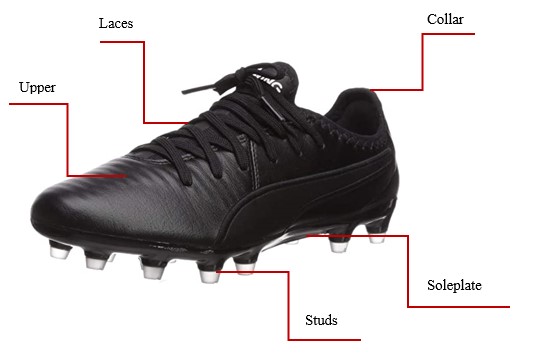  AnswersTask 3. Study the poster of three football matches between Petrograd and Moscow teams. Answer the following questions according to the poster. You may study the given information in groups. Study the meaning of the abbreviations in the table below.Questions:Where did the matches take place?What were the dates of the matches?What time did the matches start? How could you get to the football pitch?Task 4. Read the text about Zamoskvoretsky Sports Club and fill in the gaps using the appropriate forms of the words given in brackets.Zamoskvoretsky Sports Club was founded (to found) on April 11, 1910. There were five English and six Russian football players in the first team of the club.In the season of 1910 there were five teams and nearly (near) 100 players in the club.  It was possible to join the club on the recommendation of two of its members. The membership (member) fee for full members was 12 rubles, the fee for "competitors" was 10 rubles. The admission fee was 3 rubles. If you wanted (to want) to become a life member of the club, you had to pay a lump sum of 120 rubles.Task 5. Head for the hall “Football”. Read the text about Dynamo Moscow’s 1945 tour of Britain. Complete the missing parts of the sentences choosing the appropriate variant from the table below.Several months after World War II the English Football Association decided to invite the Soviet champions of 1945, Dynamo Moscow, to play against some of the Kingdom’s best clubs. After arranging the trip with the USSR embassy in London, the Englishmen awaited the arrival of the strongest Russian team of the era.Meanwhile in Moscow, the Dynamo players rejoiced at the opportunity to take on the British teams, which still had an aura of invincibility in Eastern Europe having founded the game almost a century earlier. However, before departing to England, the Muscovites were asked to visit Joseph Stalin who, along with Lavrentiy Beria, Dynamo’s authoritative patron, clarified to their sportsmen the impossibility of losing to the capitalist sides.During the tour, Dynamo played against Chelsea, Cardiff City, Arsenal and Glasgow Rangers. Dynamo returned home undefeated.Task 6. Wales has a rich history of coal mining and miners lamps are a key symbol from the industries history. Before the times of electricity, battery powered torches, and light bulbs, there were candles and lamps. Find and name the item which was presented to Dynamo Moscow by one of the British teams. What team was it?Answer: a miner’s lamp; Cardiff City.Task 7. Study the ticket of the match between Dynamo and Chelsea and fill in the table.Task 8. Pretend that you are a Chelsea fan and you’d like to buy a ticket for Chelsea – Dynamo football match. Make up a dialogue between a ticket clerk and a football fan. In your dialogue, discuss the information about the date, day, starting time of the match, available seats and ticket prices. Work in pairs.Task 9. You have received an email from your English-speaking pen-friend Ben:Write an email to Ben and answer his 3 questions.Write 90 – 110 words.Remember the rules of letter writing.Case task. Most of the British football clubs have nicknames besides their official names. Match the nicknames with the football clubs. Fill in the table.Nicknames: The Blues, the Peacocks, the Bluebirds, the Gers, the Swans, the Tigers, the Gunners.The name of the partDefinitionUpperThe main part of the boot, made from genuine leather, synthetic, synthetic leather, mesh or knit.LacesStrings that you can use to fasten boots.CollarIt works to improve the fit and comfort and provides ankle support.SoleplateThis is the stiff, lightweight plate at the bottom of the boot.StudsAny of the small, pointed objects that stick out from the bottom of boots.К.Ф.С. (FCS)Кружок футболистов «Сокольники» (Football club “Sokolniki”)З.К.С. (ZSC)Замоскворецкий клуб спорта (Zamoskvoretsky Sports Club)rejoiced at the opportunity to take on the British teams; clarified to their sportsmen the impossibility of losing; decided to invite; were asked to visit Joseph Stalin; awaited the arrivalDate of the matchNovember 13th, 1945DayTuesdayTime 2:30 p.m.StandFRow and seat numberRow 1, seat 32Price10 shillingsFrom: Ben@mail.ukTo: Russian_friend@oge.ruSubject: Football in Russia… I am very busy now preparing for my exams but yesterday I went to the National Football Museum in Manchester.… Where can you learn about the history of football in Moscow? Why were there many English football players in the first Russian football teams? What present would you have given to Cardiff City players if you had played in Dynamo in 1945? ...Football Club NicknameArsenalthe GunnersChelseathe BluesGlasgow Rangersthe GersCardiff Citythe BluebirdsLeeds Unitedthe PeacocksSwanseathe SwansHull Citythe Tigers